DOBOZ NAGYKÖZSÉG ÖNKORMÁNYZATA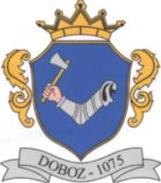 POLGÁRMESTERÉTŐLTárgy: jelentés lejárt határidejű határozatok végrehajtásáról	Sorszám:	Döntéshozatal módja:                                                                                                   egyszerű szótöbbség                                         	Tárgyalás módja: 	nyilvános ülésJELENTÉSa Képviselő-testület 2016.január 28-i képviselő testületi üléséreDoboz Nagyközség Önkormányzata Képviselő-testülete lejárt határidejű határozatainak végrehajtásáról Tisztelt Képviselő-testület!Az elmúlt testületi üléseken hozott határozatok közül a következők végrehajtásának járt le a határideje, melyről ezúton számolok be:195/2015.(XII.14.) sz. képviselő-testületi határozatI. Doboz Nagyközség Önkormányzata Képviselő-testülete1.) dönt arról, hogy a 2015. október 22. napján tartott ülésén hozott 147/2015. (X.22.) Kt. határozatát hatályon kívül helyezi,2.) dönt arról, hogy a KEOP-1.1.1/2F/09-11-2012-0007 „Települési szilárdhulladék-gazdálkodási rendszer fejlesztése a Délkelet-Alföld Regionális Hulladékgazdálkodási Rendszer Létrehozását Célzó Önkormányzati Társulás területén” című projekt keretében létrehozott rendszer üzemeltetésére vonatkozó koncepciót a határozat mellékletét képező, - A DAREH Önkormányzati Társulás Hulladékgazdálkodási Rendszerének Koncepciója - tartalommal elfogadja,3.) nyilatkozik arról, hogy a koncepció alátámasztásához benyújtott, és a részletes megvalósíthatósági tanulmányban feltüntetett adatok, információk a valóságnak megfelelnek, továbbá a részletes megvalósíthatósági tanulmányban bemutatott üzemeltetési koncepciót ismerik és annak betartását a támogatás visszafizetésének terhe mellett vállalják a projekt befejezését követő legalább öt évig.Végrehajtásért felelős:	Köves Mihály polgármesterHatáridő:			azonnalII. Doboz Nagyközség Önkormányzata Képviselő-testülete1.) dönt arról, hogy a KEOP-1.1.1/2F/09-11-2012-0007 „Települési szilárdhulladék-gazdálkodási rendszer fejlesztése a Délkelet-Alföld Regionális Hulladékgazdálkodási Rendszer Létrehozását Célzó Önkormányzati Társulás területén” című projekt keretében létrehozott rendszer díjpolitikáját a határozat mellékletét képező - A DAREH Önkormányzati Társulás Hulladékgazdálkodási Rendszerének Díjpolitikája - tartalommal elfogadja,2.) nyilatkozik arról, hogy a részletes megvalósíthatósági tanulmányban bemutatott díjpolitikát, díjképzést ismerik és annak betartását a támogatás visszafizetésének terhe mellett vállalják a projekt befejezését követő legalább öt évig.Végrehajtásért felelős:	Köves Mihály polgármesterHatáridő:			azonnalA Képviselő-testület döntése haladéktalanul továbbításra került.196/2015.(XII.14.) sz. képviselő-testületi határozat1.       Doboz Nagyközség Önkormányzata az egyes közszolgáltatások ellátásáról és az ezzel összefüggő törvénymódosításokról szóló 2013. évi CXXXIV. tv. 1. § (1) és (2) bekezdése alapján tájékoztatja a Békés Megyei Katasztrófavédelmi Igazgatóságot, hogy a hulladékgazdálkodásról szóló 2012. évi CLXXXV. törvény szerinti hulladékgazdálkodási közszolgáltatási tevékenységet 2016. január 1. napjától a korábbi szolgáltatóval, a Békés-Manifest Kft-vel kötendő szerződéssel önhibáján kívüli okok miatt (a Kft. taggyűlésén hozott döntések végrehajthatatlansága) nem tudja ellátni, ezért a Békés Megyei Katasztrófavédelmi igazgatóságtól közérdekű szolgáltató kijelölését kéri 2016. január 1. napjától addig az időpontig, amíg a DAREH megkezdi a tevékenységét. A közérdekű szolgáltató kijelölésénél kéri a kijelölő hatóságot Doboz Nagyközség Önkormányzata 170/2015.(XI.26.) sz. képviselő-testületi határozat 2. pontjának a figyelembevételére.A Képviselő-testület döntése haladéktalanul továbbításra került.198/2015.(XII.14.) sz. képviselő-testületi határozatDoboz Nagyközség Önkormányzata Képviselő-testülete a „KÖZÉP-BÉKÉSI TÉRSÉG” Ivóvízminőség-javító Önkormányzati Társulás által lebonyolítandó projekt finanszírozásának összegét, 515.000 Ft-ot a 2016. évi költségvetésében biztosítja.Az összeg 1/3-át, 169.950 Ft-ot működési hozzájárulásként, 2/3-át 345.050 Ft-ot projekt lebonyolítási díjként 2016. március 31-ig utalja a Társulás számlájára.Felhatalmazza a polgármestert, hogy a 2015. december 17. napján tartandó Társulási Tanács ülésen képviselje a Képviselő-testület döntését.A 2016. évi költségvetésbe a fenti összegek beépítésre kerülnek.200/2015. (XII.14.) sz. képviselő-testületi határozatDoboz Nagyközség Önkormányzata Képviselő-testülete engedélyezi, hogy a decemberi munkabér, illetmény átutalásra kerüljön 2015. december 29-én, készpénzes kifizetések esetén azok 2015. december 30-án kifizetésre kerüljenek.A Képviselő-testület döntése határidőben végrehajtásra került.Határozati javaslat:Doboz Nagyközség képviselő-testülete az előző testületi üléseken elfogadott határozatok végrehajtásáról szóló tájékoztatót elfogadja.Felelős: Köves Mihály polgármesterHatáridő: azonnalDoboz, 2016 január 20.Köves MihálypolgármesterA 2016. I.28-i Kt. nyílt ülés jegyzőkönyvének 1. melléklete